 Unity of PomonaRev. Jan Chase, Minister 11:00 Sunday Celebration ServiceOctober Bulletin 2022(Please silence your electronic devices during the service)Welcome & Greetings                         Prayer & Lord’s Prayer               Rev. Jan ChaseAnnouncements 		     Rev. Jan & OthersOffering/Donation Blessing:“Divine Love through me, blesses and multipliesAll I am, all I give, all I do and All that I receive.”Daily Word                        Jacqi Morrison & OthersOctober Lessons on Healing. “As Above, So Below” “As Within, so Without” Weaving Emmet Fox’s “The Seven Main Aspects of God” with practical lessons for life from the book “Stick Together” by Jon Gorgon and Kate Leavell, we rediscover healing techniques for many aspects of our lives  10/2 “Believe in Life” 		      -Rev. Jan Chase10/9 “Own the Truth of Your Being" -Rev. Jan 10/16 “Listen & Make Loving Connections”     -Rev. Jan Chase10/23 “Treat Yourself with Loving  Intelligence” 		     -Rev. Jan Chase10/30   “Include All Souls”  	   -  Rev. Jan ChaseClosing Circle/ Prayer of Protection//Peace  The Light of God surrounds us. The Love of God enfolds us. The Power of God protects us. The Presence of God watches over us. Wherever we are, God is. And All is Well. Music to Remind Us.The Face of GodYou are the face of God. I hold you in my heart.You are a part of me. You are the face of God.How Could Anyone How could anyone ever tell you, you were anything less than beautiful?How could anyone ever tell you, you were less than whole?How could anyone fail to notice that your loving is a miracle.How deeply you’re connected to my soul. Spirit Led(Refrain) I am Spirit led, Spirit fed! Ev’rywhere and always, I am Spirit led!I am Spirit led, Spirit fed! Ev’rywhere and always, I am Spirit led!Flowing like a river of peace, I am nature’s wondering child.Love cannot be added to me- I am made complete in the divine.(Refrain)There’s magic in ev’ryday, Like a beautiful song.As I’m choosing my way, There’s a voice inside- to guide me along (Refrain)Thank You for your generosity!Because of you, we can do our work! Check out our New Website www.UnityofPomona.org  set up by Andrew  https://www.unityofpomona.org/about-usWe are Happy to Receive as well as to Give!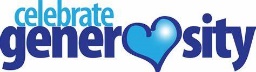 Digital Donations are also accepted on our “Network for Good” DONATE BUTTON on our Sunday Lessons on my Jan Chase Facebook History & Timeline https://www.facebook.com/jan.chase.52  and on our UnityChurchofPomona Facebook Page www.facebook.com/Unity-Church-of-Pomona InformationWe are grateful for Robert Wilkiewicz and Andy Quinones our technical producers, for Jacqi Morrison our Worship Assistant, and for all who support us in many ways!Sunday Food & Fellowship after our Service: Our Sunday Potlucks are back. Feel free to join us for food after our service and to bring food to share.   Donations go for our paper supplies. Thanks. We celebrate with all who have October Birthdays!Compassionate Pomona October focus: Hugs & Positivity.DAILY WORD10/2 Kindness: Kindness is the language of my heart. 10/9 World Peace: Peace creates beauty in the world.10/16 Joy: I delight in simple joys. 10/23 Prosperity: With God as my source, I live abundantly.10/30 Protection: God is here. I am safe.Unity focuses on one of our 12 Powers each month.In October the power is Zeal: The ability to be enthusiastic & passionate, start, motivate. The disciple, Simon the Canaanite, represents motivation and the desire to accomplish great things. The color is orange and the location is back of the head.  Affirm: I enthusiastically accept my good and go forward to achieve my purpose.2022: Journey of Awakening to the Truth of Our BeingAs Spiritual Beings having an Earthly experience, we can learn to control and expand our mind to gain deeper understanding about ourselves, our relationship to Mother Earth and All our Relations. This year we are looking at our Journey of Awakening to the Truth of our Being and the way Acts of Kindness improve our health, our relationships, and lift up our community. We will also continue to learn from the wisdom of many religious traditions and incorporate various spiritual practices into our services. OCTOBER 2022 CLASSES/ EVENTSOur Sunday Lessons are live-streamed each week at 11 am PDT on Facebook through Jan Chase’s Time-Line and can be found and viewed later via her history. We are also gathering in person. Please join us in the way that works best for you. We hope you will share these timely lessons that help us understand ourselves, our needs, and others in this time of change. Please DONATE. Thank you for your tithes & gifts.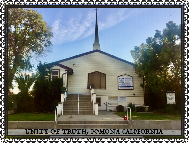 Mondays 5 – 6 pm: Book Study via Zoom with Jan Chase. Belonging to Life: The Journey of Awakening by Mary O’Malley. Zoom https://us02web.zoom.us/j/8282536942 Wed. 6:30 -7:30 pm Meditation/Prayer/Check-In on Zoom                         Meeting ID: 828 253 6942 (Join Zoom:  https://us02web.zoom.us/j/8282536942One tap mobile: +16699009128,,8282536942# US Dial by your location: +1 669 900 9128 US (San Jose)Sun. Oct 9, 1:30 pm: Healing Meditation The 1st Thursday at 9:45-11:30 am PST & 3rd Thursdays 10-11am Compassionate Pomona Meetings on Zoom 9/1 and 9/15.To join the Zoom Meeting click or copy/paste this link: https://us02web.zoom.us/j/87534833472   ID: 875 3483 3472Conversations with the Pomona Police: Tues. 9/13/22 11 am.Ask Renee Barbee reneebarbee7@gmail.com for zoom link.Fri. Oct 14, 1-2:30 pm: Lunch Out at Molly’s Souper,388 N. 1st Ave., Upland 91786Sun. Oct 16, 5-6:30 pm: Soul Connections via Zoom Meeting ID: 231 352 7383; Passcode: soulconnec  Sun. Oct 16, 1:15 -3:30 pm: Next Unity Board Meeting Zoom https://u1s02web.zoom.us/j/8282536942Mon Oct 24 – 27: Unity’s SW Regional Conference in La Quinta. Jan Chase and Sharen Whitaker are attending.Unity’s Annual Meeting: Sunday, Nov. 6 at 1:30 pmDATES FOR OTHER COMMUNITY EVENTSSun. Oct. 2, 1:30 pm: Memorial Service for Robert Prokop at the Botanic Gardens in Claremont. Come to Compassionate Pomona’s 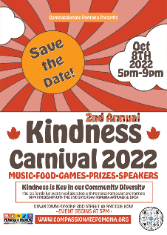 2nd Annual Kindness CarnivalSaturday October 8, 5-9 pmDowntown Pomona, East of Antique RowFamily Fun & Pet FriendlyMusic, Food, Games, Prizes, Speakers, Resource Booths Kindness is the Key in our Community DiversitySun. Oct 23,2-3 pm: Sign-making for the Walk at Good Shepherd Lutheran Church,  CA 91767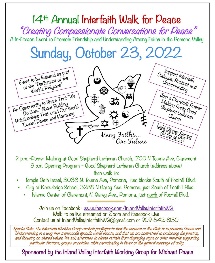 Sun. Oct 23, 3-6 pm: 14th Annual Middle-East Peace Walk: begins at Good Shepherd Lutheran Church, then goes to Temple Beth Israel, to City of Knowledge School and ends with dinner at the Islamic Center of Claremont.SKY Breathwork & Wellness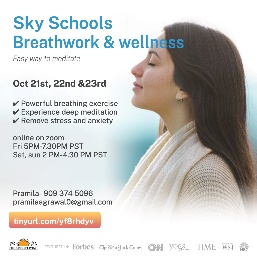 Fri. Oct 21, 5 – 7:30 pmSat & Sun. Oct 22 & 23, 2-4:30 pmContact Jan Chase 909-896-0991 or Pramila Agrawal 909-374-5096 for info, discounts and link to registerSERVING US AT UNITY OF POMONAMINISTER:  Rev. Jan Chase BOARD MEMBERS: Jacqi Morrison & Phillip Senteno co-Presidents, Rev. Jan Chase, Jennifer Derry, Sharen Whitaker,Advisory Board Members: Linda Lowry & Andrew QuinonesBUILDING & GROUNDS: Phillip Senteno, Jacqi Morrison, Andrew Quinones, Robert WilkiewiczCOUNTERS: Sharen Whitaker, Treas.; Jacqi Morrison, Jan Chase. FELLOWSHIP: , Angela Robertson, Sharen Whitaker, Robert Wilkiewicz, Jacqi Morrison, All of us! FUNDRAISING: Our Board & Congregation & Robert WilkiewiczMARKETING & MULTIMEDIA: Jan Chase, Jennifer Derry, Andrew QuinonesOFFICE SUPPORT: Sharen Whitaker Office Manager, Jacqi Morrison, Jan Chase, Linda Lowry- Bookkeeper, POWER POINT OPERATOR:  Robert Wilkiewicz Andrew Quinones, Jan Chase SANCTUARY PREPARATION: Jacqi Morrison, Jan ChaseSOUND SYSTEM: Jacqi Morrison, Robert Wilkiewicz TECHNICAL SUPPORT: Andrew Quinones, Robert WilkiewiczWORSHIP ASSISTANT:  Jacqi Morrison UNITY OF POMONAA “New Thought” Interfaith Community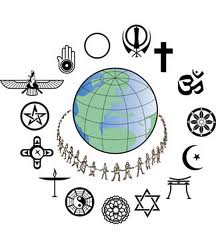 Promoting Peace & Understanding through Spiritual Practices, Study & Service and the “Golden Rule” of all our Faiths..“Centered in God,                                              We Co-Create A World that Works for All.”Open & Affirming. Welcoming People of All Faiths(Our sanctuary art is an expression of the religious diversity welcomed here.)Sunday Celebration Service: 11:00 amLive-streamed and recorded on Jan Chase’s FB                  & saved on Unity of Pomona’s FBChurch Contact Information:524 E. Pasadena St. Pomona, CA 91767Rev. Jan Chase: Hm: 909-596-4187, Cell: 909-896-0991Email: Janhoshin@aol.com Website: https://www.unityofpomona.org/ Facebook: Unity Church of Pomona Church Office Hours: Friday Afternoons & by AppointmentCall Jan at 909-596-4187 to schedule Appointments Silent Unity Prayer Line: 1-816-969-2000& Prayer Email: unity.org/prayerOCTOBER 2022 AFFIRMATIONSInner Peace: I pause; I breathe; I enter a sanctuary of peace. Faith: By faith, I perceive the true and real within every circumstance.Wholeness: Centered in divine life, I flourish in every way. Prosperity: I am one with and now realize divine abundance. World Peace: I am at peace with all of humanity. 